VORLAGE FÜR DIE MITARBEITER-JOBANALYSE.   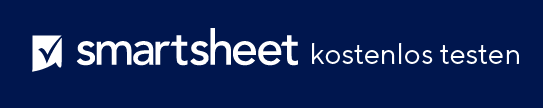 POSITIONSZUSAMMENFASSUNGBitte geben Sie eine kurze Beschreibung des allgemeinen Zwecks Ihrer Stelle an.Zuständigkeiten und VerantwortlichkeitenIn der Reihenfolge ihrer Bedeutung, von „am wichtigsten“ bis „am wenigsten wichtig“, verwenden Sie die folgende Tabelle, um die wichtigsten Aufgaben und Verantwortlichkeiten auflisten zu können. Kennzeichnen Sie jede Aufgabe als M für Marginal (selten durchgeführt oder oft von anderen in verschiedenen Positionen durchgeführt) oder als E wie Essenziell (von grundlegender Bedeutung für den Abschluss der Arbeit). Geben Sie den ungefähren Prozentsatz des Zeitaufwands pro Aufgabe an (sollte 100 Prozent betragen).KNOW-HOWErfahrungBeschreiben Sie, welche Art und welches Mindestmaß an Erfahrung für die Erfüllung der Aufgaben der Position erforderlich sind. Beschreiben Sie Art und Umfang der Schulung am Arbeitsplatz, die Sie bei der Einstellung für die Stelle für erforderlich halten. PROBLEMLÖSUNGNennen Sie ein oder zwei Beispiele für eine Frage, ein Problem, ein Projekt oder eine komplexe Aufgabe, die Sie im vergangenen Jahr bewältigt haben. Auswirkungen auf die Unternehmens- / OrganisationsmissionWas sind die kleinen und großen positiven Auswirkungen Ihrer Position auf das gesamte Unternehmen? Beschreiben Sie alle negativen Auswirkungen auf die Abteilung und das Unternehmen, sollte eine Person in Ihrer aktuellen Position die Standards nicht erfüllen, kein solides Urteilsvermögen anwenden oder sollte es ihr an Kernkenntnissen fehlen. Beschreiben Sie Abteilungsrichtlinien und -verfahren, die für den Erfolg in Ihrer aktuellen Position von entscheidender Bedeutung sind. Welche Art von Leitlinien und Überprüfungen gelten für Ihre Position? Listen Sie die Art der Leitlinie/Überprüfung, den Namen und Titel der verantwortlichen Person sowie die Häufigkeit auf. KONTAKTE: INTERNE UND EXTERNEBeschreiben Sie die Art des Kontakts und mit wem der Kontakt entscheidend für die Erledigung von Aufgaben ist, die mit Ihrer Position zusammenhängen. Geben Sie den Namen und Titel Ihres Kontakts sowie die Häufigkeit an, mit der Sie kommunizieren. INTERNE KONTAKTEINTERNE KONTAKTEUNTERNEHMENSFÜHRUNGGeben Sie eine kurze Beschreibung der Art und des Umfangs Ihrer Aufsichtsfunktion an. Beschreiben Sie Schulungskapazitäten, Koordination von Bemühungen, Disziplinarmaßnahmen, Personalverantwortlichkeiten, die Durchführung von Leistungsüberprüfungen usw. Listen Sie den Mitarbeitertitel und die Anzahl der Mitarbeiter auf, die direkt von Ihrer aktuellen Position beaufsichtigt werden. BERICHTERSTATTUNG IN DER ORGANISATIONFüllen Sie die Tabelle unten aus, um die mit Ihrer aktuellen Position verknüpfte Weisungsstruktur zu illustrieren. Kommentare und UnterschriftenMITARBEITERINFORMATIONENMITARBEITERINFORMATIONENMITARBEITERINFORMATIONENMITARBEITERINFORMATIONENMITARBEITERINFORMATIONENMITARBEITERINFORMATIONENMITARBEITERINFORMATIONENNAME DES MITARBEITERSPOSITIONSTITELMITARBEITER-IDZEIT IN DER AKTUELLEN ROLLEJAHREMONATEE-MAIL-ADRESSETELEFONTEAMABTEILUNGNAME DES VORGESETZTENTITEL DES VORGESETZTENE oder M% der ZEITZUSTÄNDIGKEITEN UND VERANTWORTLICHKEITENE oder M% der ZEITZUSTÄNDIGKEITEN UND VERANTWORTLICHKEITENListen Sie die Anforderungen auf, die für diese Stelle qualifizieren, einschließlich: Spezifische Abschlüsse, technische Ausbildung, Kurse nach der High-School, Studienrichtung usw. Sind Lizenzen oder Zertifizierungen erforderlich, um sich für die Stelle zu qualifizieren? Wenn ja, bitte auflisten. Bitte listen Sie alle anderen Kenntnisse, Fähigkeiten oder Kompetenzen auf, die für die Erfüllung der Aufgaben der Stelle entscheidend sind. ART DER ERFORDERLICHEN EINSTIEGSERFAHRUNG MASS DER ERFORDERLICHEN EINSTIEGSERFAHRUNGART DER ERFORDERLICHEN SCHULUNGEN AM ARBEITSPLATZ UMFANG DER ERFORDERLICHEN SCHULUNGEN AM ARBEITSPLATZART DER LEITLINIE/ ÜBERPRÜFUNG NAME UND TITELHÄUFIGKEITART DER KOMMUNIKATION NAME UND TITELHÄUFIGKEITART DER KOMMUNIKATION NAME UND TITELHÄUFIGKEITIst Ihre Position formell verantwortlich für die Aufsicht von Mitarbeitern, Zeitarbeitern und/oder Praktikanten oder Volunteers? Wenn dies nicht der Fall ist, lassen Sie den Rest dieses Abschnitts außer Acht. Ist Ihre Position formell verantwortlich für die Aufsicht von Mitarbeitern, Zeitarbeitern und/oder Praktikanten oder Volunteers? Wenn dies nicht der Fall ist, lassen Sie den Rest dieses Abschnitts außer Acht. Ist Ihre Position formell verantwortlich für die Aufsicht von Mitarbeitern, Zeitarbeitern und/oder Praktikanten oder Volunteers? Wenn dies nicht der Fall ist, lassen Sie den Rest dieses Abschnitts außer Acht. Ist Ihre Position formell verantwortlich für die Aufsicht von Mitarbeitern, Zeitarbeitern und/oder Praktikanten oder Volunteers? Wenn dies nicht der Fall ist, lassen Sie den Rest dieses Abschnitts außer Acht. Ist Ihre Position formell verantwortlich für die Aufsicht von Mitarbeitern, Zeitarbeitern und/oder Praktikanten oder Volunteers? Wenn dies nicht der Fall ist, lassen Sie den Rest dieses Abschnitts außer Acht. JA NEINWie viele Personen werden regelmäßig beaufsichtigt? Anzahl der MitarbeiterAnzahl der Aushilfskräfte / Praktikanten / FreiwilligenAnzahl der Aushilfskräfte / Praktikanten / FreiwilligenAnzahl der Aushilfskräfte / Praktikanten / FreiwilligenAnzahl der Aushilfskräfte / Praktikanten / FreiwilligenAnzahl der Aushilfskräfte / Praktikanten / FreiwilligenTITEL DES BEAUFSICHTIGTEN MITARBEITERSANZAHL DER MITARBEITERBERICHTERSTATTUNG IN DER ORGANISATIONBERICHTERSTATTUNG IN DER ORGANISATIONBERUFSBEZEICHNUNG DER PERSON, DER IHR VORGESETZTER UNTERSTELLT ISTBERUFSBEZEICHNUNG IHRES VORGESETZTENIHRE BERUFSBEZEICHNUNGSTELLENBEZEICHNUNGEN, DIE IHNEN DIREKT UNTERSTELLT SIND, falls zutreffendSTELLENBEZEICHNUNGEN, DIE IHNEN INDIREKT UNTERSTELLT SIND, falls zutreffendMITARBEITERKOMMENTAREMITARBEITERKOMMENTAREMITARBEITERKOMMENTAREMITARBEITERKOMMENTAREMITARBEITERUNTERSCHRIFTDATUMKOMMENTARE DES DIREKTEN VORGESETZTENKOMMENTARE DES DIREKTEN VORGESETZTENKOMMENTARE DES DIREKTEN VORGESETZTENKOMMENTARE DES DIREKTEN VORGESETZTENUNTERSCHRIFT DES DIREKTEN VORGESETZTENDATUMKOMMENTARE DES SECOND-LEVEL SUPERVISORS / MANAGEMENTSKOMMENTARE DES SECOND-LEVEL SUPERVISORS / MANAGEMENTSKOMMENTARE DES SECOND-LEVEL SUPERVISORS / MANAGEMENTSKOMMENTARE DES SECOND-LEVEL SUPERVISORS / MANAGEMENTSUNTERSCHRIFT DES MANAGEMENTSDATUMHAFTUNGSAUSSCHLUSSAlle von Smartsheet auf der Website aufgeführten Artikel, Vorlagen oder Informationen dienen lediglich als Referenz. Wir versuchen, die Informationen stets zu aktualisieren und zu korrigieren. Wir geben jedoch, weder ausdrücklich noch stillschweigend, keine Zusicherungen oder Garantien jeglicher Art über die Vollständigkeit, Genauigkeit, Zuverlässigkeit, Eignung oder Verfügbarkeit in Bezug auf die Website oder die auf der Website enthaltenen Informationen, Artikel, Vorlagen oder zugehörigen Grafiken. Jegliches Vertrauen, das Sie in solche Informationen setzen, ist aus eigener Verantwortung.